Рабочая ПРОГРАММа УЧЕБНОЙ ДИСЦИПЛИНЫОП.02. Характеристики алмазов и бриллиантовпрограммы подготовки квалифицированных рабочих, служащих по профессии29.01.28.  Огранщик алмазов в бриллиантыКвалификация выпускника:Распиловщик алмазов – 4,5 разрядОбдирщик алмазов – 4,5 разрядОгранщик алмазов в бриллианты –  4,5 разряд.Якутск, 2017 г.Программа учебной дисциплины ОП.02. Характеристики алмазов и бриллиантов разработана на основе Федерального государственного образовательного стандарта (далее – ФГОС) среднего профессионального образования по профессии: 29.01.28.  Огранщик алмазов в бриллианты, утвержденного приказом Министерства образования и науки РФ от 02.08.2013 года, №780Организация-разработчик: Государственное автономное профессионально образовательное  учреждение РС (Я) «Якутский промышленный техникум» Разработчики: Белолюбская Татьяна Кимовна–заведующая ограночной мастерской ГАПОУ РС(Я) ЯПТ, преподаватель профессиональных модулей  по профессии 29.01.28.Огранщик алмазов в бриллианты.СОДЕРЖАНИЕ1. паспорт ПРОГРАММЫ УЧЕБНОЙ ДИСЦИПЛИНЫОП.02. «Характеристики алмазов и бриллиантов»1.1. Область применения программыПрограмма учебной дисциплины является частью программы подготовки квалифицированных рабочих, служащих в соответствии с ФГОС СПО по профессии 29.01.28.  Огранщик алмазов в бриллианты, утвержденного приказом Министерства образования и науки РФ от 2 августа 2013 г. №780.1.2. Место учебной дисциплины в структуре основной профессиональной образовательной программы: дисциплина входит в общепрофессиональный цикл.Уровень образования: основное общее, среднее (полное) общее, профессиональное образование и др.Опыт работы: гранильные заводы, должность: распиловщик алмазов, обдирщик алмазов, огранщик алмазов в бриллианты.1.3. Цели и задачи учебной дисциплины – требования к результатам освоения дисциплины:Цель преподавания дисциплины “характеристики алмазов и бриллиантов”: приобретение студентами теоретических знаний и практических умений в области обработки алмазов в бриллианты.Задачи:Продолжить формирование коммуникативной компетентности будущих специалистов;Развивать навыки исследования алмазов и бриллиантов, определять характеристики и параметры алмазного сырья и готовой продукции;Научить использовать знания из области обработки алмазов в бриллианты для выполнения трудовых функций. В результате освоения учебной дисциплины обучающийся должен освоить профессиональные компетенции: Освоение дисциплины направлено на развитие общих компетенций.В результате освоения дисциплины обучающийся должен:1.4. Рекомендуемое количество часов на освоение программы учебной дисциплины:максимальной учебной нагрузки обучающегося 89 часа, в том числе:обязательной аудиторной учебной нагрузки обучающегося 66 часов;самостоятельной работы обучающегося 23 часа.2. СТРУКТУРА И СОДЕРЖАНИЕ УЧЕБНОЙ ДИСЦИПЛИНЫ2.1. Объем учебной дисциплины и виды учебной работы2.2. Тематический план и содержание учебной дисциплины ОП.02. «Характеристики алмазов и бриллиантов»3. Условия реализации УЧЕБНОЙ дисциплины3.1. Требования к материально-техническому обеспечениюПрограмма учебной дисциплины реализуется  в учебном кабинете «Технологические оборудования и оснастки для обработки алмазов» и лаборатории.Оборудование учебного кабинета:- посадочные места по количеству обучающихся (на 25 мест);- рабочее место преподавателя;- комплект учебно-наглядных пособий «Характеристики алмазов и бриллиантов»;- объемные модели простых форм алмазов;- образцы минералов по форме- образцы минералов по твердости (Шкала Мооса);Технические средства обучения:- компьютер с лицензионным программным обеспечением и мультимедиапроектор.Оборудование лаборатории:Рабочее место преподавателяСтол для оценкиОборудование для прогнозирования и контроля алмазов фирмы OGIМикроскоп – 1 шт Пропорционоскоп – 1 штЭталоны по цвету.- 1 шт3.2. Информационное обеспечение обучения.Перечень рекомендуемых учебных изданий:Основные источники:Дополнительные источники:Дронова Н.Д., Аккалаева Р.Х. Оценка рыночной стоимости ювелирных изделий: М.: Международная академия оценки и консалтинга, 2004.-160с.Шитило В.Б., Звонарев Е.В., Кузей А.М. Получение свойства и применение порошков алмаза и кубического нитрида бора: Мн.: Бел.наука, 2003.- 335 с.Аргунов К.П. Алмазы Якутии: Новосибирск: Издательство СО РАН, филиал «Гео», 2005.- 402 с.  Интернет – ресурсы:Доступ к коллекции «Инженерно-технические нацуки»- Издательство Лань ЭБС «Издательство Лань».http://www.bejewel.ru/obrabotka_dragotsennyh_i_podeloc/obrabotka_almazov/http://st-yak.narod.ru/index2-4-1.htmlhttp://www.samotsvetymira.ru/bookinfo-v-i-epifanov/v-i-epifanov-tekhnologiya-obrabotki-almazov-v-brillianty-razdel-2.html?start=141http://www.bookarchive.ru/fund-discipliny/geologija/96098-tekhnologija-obrabotki-almazov-v-brillianty.htmlОрганизация образовательного процессаУчебная дисциплина «Характеристики алмазов и бриллиантов» включает разделы:«Общие сведения об алмазах»;«Общие сведения о бриллиантах».Перед изучением каждого раздела проводятся обзорные занятия. Оформление всех листов графических работ выполняется в строгом соответствии с  заданиями, ГОСТами. В процессе изучения предмета обучающимся следует привить навыки пользования учебниками, учебными пособиями, ГОСТами, справочниками, чертежными и измерительными инструментами, компьютерными программными комплексами. При изучении материала дисциплины используется современные интерактивные методы, технические средства обучения и наглядные пособия.Кадровое обеспечение образовательного процессаРеализация рабочей программы учебной дисциплины «Характеристики алмазов и бриллиантов» должна обеспечиваться педагогическими кадрами, имеющими профессиональное высшее образование, соответствующее профилю преподаваемой дисциплины.Преподаватели, ведущие образовательную деятельность, должны регулярно, не менее 1 раза в 3 года, повышать свою квалификацию по профилю преподаваемой дисциплины, на курсах повышения квалификации или переподготовки. Контроль и оценка результатов освоения УЧЕБНОЙ ДисциплиныТекущий контроль проводится преподавателем в процессе проведения практических занятий и лабораторных работ, тестирования, а также выполнения обучающимися индивидуальных заданий, проектов, исследований.Оценка индивидуальных образовательных достижений по результатам текущего контроля производится в соответствии с универсальной шкалой (ТАБЛИЦА). Шкала оценки образовательных достиженийРазработчик:преподаватель___________________ Белолюбская Т.К. 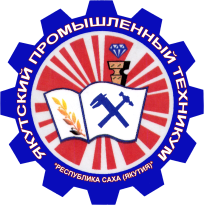 Министерство образования и науки Республики Саха(Якутия)Государственное автономное профессиональное  образовательное учреждение Республики Саха (Якутия)«Якутский промышленный техникум»УТВЕРЖДАЮЗаместитель директора по УР_________________ С.В. Иванова«_____» __________ 2017 г.РАССМОТРЕНОна заседании предметно-цикловойкомиссии ювелиров и огранщиковПротокол № ___ от ________ 2017 г.Председатель ПЦК ________________Белолюбская Т.К.ОДОБРЕНО И РЕКОМЕНДОВАНОМетодическим советом ГАПОУ РС(Я) ЯПТПротокол № ___ от ________ 2017 г.Председатель МС___________________Филиппов М.И.стр.Паспорт программы учебной дисциплины4Структура и содержание учебной дисциплины6Условия реализации  учебной дисциплины9Контроль и оценка результатов освоения учебной дисциплины11Код Профессиональные компетенцииПК. 1.1.Определять последовательность распиливания алмазов.ПК. 1.2.Выбирать средства технологического оснащения для распиливания алмазов.ПК.1.3.Осуществлять распиливание алмазовПК.1.4.Контролировать качество распиливания различными способами.ПК.1.5.Устранять недостатки при распиливании алмазов.ПК.2.1.Определять последовательность обдирки алмазных полуфабрикатов.ПК.2.2.Выбирать средства технологического оснащения для обдирки.ПК.2.3.Осуществлять обдирку алмазных полуфабрикатов.ПК.2.4.Контролировать качество обдирки алмазных полуфабрикатов различными способами.ПК.2.5.Устранять недостатки при обдирке алмазных полуфабрикатов.ПК.3.1.Определять последовательность огранки  алмазов в бриллианты.ПК.3.2.Выбирать средства технологического оснащения для огранки.ПК.3.3.Осуществлять огранку алмазов в бриллианты.ПК.3.4.Контролировать качество огранки  различными способами.ПК.3.5.Осуществлять реставрацию и устранять недостатки при огранке алмазов.ОК 1 Понимать сущность и социальную значимость своей будущей профессии, проявлять к ней устойчивый интерес.ОК 2Организовать собственную деятельность, исходя из цели и способов ее достижения, определенных руководителем.ОК 3Анализировать рабочую ситуацию, осуществлять текущий и итоговый контроль, оценку и коррекцию собственной деятельности, нести ответственность за результаты своей работы. ОК 4Осуществлять поиск информации, необходимой для эффективного выполнения профессиональных задач.ОК 5 Использовать информационно – коммуникационные технологии в профессиональной деятельности.ОК 6 Работать в команде, эффективно общаться с коллегами, руководством, клиентами.ОК 7 Исполнять воинскую обязанность, в том числе с применением полученных профессиональных знаний (для юношей) Уметь отличать алмазы от имитаций и синтетических аналоговУметь - исследовать кристаллы алмазаУметь - определять элементы симметрии и основные морфологические особенности кристалловУметь - определять характеристики и параметры алмазного сырья и готовой продукцииУметь - определять дефекты строения кристаллов алмазаУметь - описывать ювелирные качества алмазного сырья и готовой продукцииУметь - выявлять признаки облагораживанияЗнать - природные источники алмазов;Знать - химические и физические свойства алмазов;Знать - пространственное расположение и типы связи атомов в кристаллах алмазов;Знать - зависимость свойств кристаллов от их строения;Знать - их изменения под влиянием различных воздействий;Знать - анизотропию твердости алмаза;Знать - особенности механической обработки алмазов;Знать - способы применения алмазов в промышленности и ювелирном деле;Знать методы диагностики ювелирных камней;Знать - отличия натуральных алмазов от имитаций и синтетических аналогов;Знать - признаки облагораживания.Вид учебной работыКоличество часов Максимальная учебная нагрузка (всего)89Обязательная аудиторная учебная нагрузка (всего) 66в том числе:        лабораторные работы18        практические занятия8        контрольные работы3Самостоятельная работа обучающегося (всего)23в том числе:       индивидуальное проектное задание       тематика внеаудиторной самостоятельной работыИтоговая аттестация в форме дифференцированного зачетаИтоговая аттестация в форме дифференцированного зачетаНаименование разделов и темСодержание учебного материала, лабораторные работы и практические занятия, самостоятельная работа обучающихсяОбъем часовУровень освоения1234Раздел 1. Общие сведения об алмазах.60ВведениеСодержание учебного материала:Основные понятия об алмазах и бриллиантах.История алмазов.Открытие алмазов в Якутии.22Тема 1.1.Сведения об алмазах.Содержание учебного материала:Условия образования алмазов: образование, рост, растворение и регенерация кристаллов алмаза.Структура алмазов: элементарная ячейка кристаллической структуры алмаза. Плоские сетки элементарной ячейки.141112Тема 1.1.Сведения об алмазах.Простые формы кристаллов алмаза. Кривогранные формы кристаллов алмаза. Сростки. Агрегаты.141112Тема 1.1.Сведения об алмазах.Симметрия кристаллов алмаза –  элементы симметрии кристаллов алмаза.Трансляционные решетки Браве.141112Тема 1.1.Сведения об алмазах.Лабораторные работы10244Тема 1.1.Сведения об алмазах.Ознакомление со структурой алмаза10244Тема 1.1.Сведения об алмазах.Ознакомление с простыми и кривогранными формами алмаза10244Тема 1.1.Сведения об алмазах.Симметрия кристаллов алмаза (куб, октаэдр, ромбододекаэдр, тетраэдр) 10244Тема 1.1.Сведения об алмазах.Контрольная работа по теме «Сведения об алмазах»1Тема 1.2. Физические и химические свойства алмазов.Содержание учебного материала:Основные свойства алмаза: плотность, спайность, прочность, износостойкость и абразивные свойства.244424212Тема 1.2. Физические и химические свойства алмазов.Химические свойства алмаза, химический   состав минералов.244424212Тема 1.2. Физические и химические свойства алмазов.Твердость алмаза: основное понятие; твердость минералов, определенная различными методами; анизотропия твердости алмаза.    244424212Тема 1.2. Физические и химические свойства алмазов.Оптические свойства алмаза: показатель преломления и дисперсия света; критический угол; явление полного внутреннего отражения, прозрачность, блеск.244424212Тема 1.2. Физические и химические свойства алмазов.Цвет алмазов.Явление люминесценции.244424212Тема 1.2. Физические и химические свойства алмазов.Лабораторная работа62Тема 1.2. Физические и химические свойства алмазов.Определение твердости алмаза по шкале Мооса.62Тема 1.2. Физические и химические свойства алмазов.Определение алмазов по цвету.4Тема 1.2. Физические и химические свойства алмазов.Контрольная работа по теме «Физические и химические свойства алмазов»1Тема 1.3. Имитации и синтетические алмазы.Содержание учебного материала:Имитации алмазов61Тема 1.3. Имитации и синтетические алмазы.Синтетические алмазы: общие сведения о синтетических алмазах; порошки из синтетических алмазов; технические требования к качеству алмазных микропорошков. 2Тема 1.3. Имитации и синтетические алмазы.Лабораторная работа2Тема 1.3. Имитации и синтетические алмазы.Определение зернового состава алмазного порошка.2Тема 1.3. Имитации и синтетические алмазы.Контрольная работа по теме «Имитации и синтетические алмазы»1Самостоятельная работа: выполнение домашних заданий по разделу 1.Примерная тематика внеаудиторной самостоятельной работыОсновные понятия о кристаллахСвойства кристаллических веществМесторождения алмазовДобыча алмазовАлмазы в техникеЭффективность применения алмазов.14Раздел 2.Общие сведения о бриллиантах29Тема 2.1. Классификация бриллиантовСодержание учебного материала:Классификация бриллиантов по форме рундиста и типу огранки.Классификация бриллиантов по массе.82242Тема 2.1. Классификация бриллиантовКлассификация бриллиантов по цвету. Классификация на группы в зависимости от цвета и интенсивности окраски в России. Классификация по цвету за рубежом.82242Тема 2.1. Классификация бриллиантовКлассификация бриллиантов по степени дефектности.  82242Тема 2.2. Оценка бриллиантов.Содержание учебного материала:Оценка бриллиантов по цвету.1211112Тема 2.2. Оценка бриллиантов.Оценка бриллиантов по дефектности. 1211112Тема 2.2. Оценка бриллиантов.Определение массы бриллиантов.1211112Тема 2.2. Оценка бриллиантов.Определение стоимости бриллиантов.1211112Тема 2.2. Оценка бриллиантов.Практические занятия82222-Тема 2.2. Оценка бриллиантов.Определение бриллиантов по цвету. 82222-Тема 2.2. Оценка бриллиантов.Определение бриллиантов по дефектности. 82222-Тема 2.2. Оценка бриллиантов.Определение массы бриллиантов. 82222-Тема 2.2. Оценка бриллиантов.Определение стоимости бриллиантов. 82222-Тема 2.2. Оценка бриллиантов.Контрольная работа82222-Тема 2.2. Оценка бриллиантов.Самостоятельная работа Некоторые исторические алмазы и бриллиантыТехнология промывки бриллиантов.Оценка бриллиантов фантазийной формы.9Всего:89АвторНаименование изданияГод изданияИздательствоЕрмолов В.А., Дунаев В.А., Мосейкин В.В.Кристаллография, минералогия и геология камнецветного сырья2003Учебное пособие. – М.: Издательство Московского государственного горного университета,- 407 с.   Кушта Г.П.Введение в кристаллографию1976.Учебное пособие.- Издательское объединение «Вища школа»Епифанов В.И., ПесинаА.Я.,Зыков Л.В.Технология обработки алмазов в бриллианты1995.- Учеб.длясред.ПТУ. – Якутск: Национальное книжное издательство «Бичик», 335 с.  наименование дисциплины в соответствии с учебным планомФамилия, имя, отчество, должность по штатному расписаниюКакое образовательное учреждение окончил, специальность (направление подготовки) по документу об образованииУченая степень, ученое (почетное) звание, квалификационная категорияСтаж педагогической работыСведения о повышении квалификацииУсловия привлечения к педагогической деятельности (штатный работник, внутренний совместитель, внешний совместитель)ОП.02. Характеристики алмазов и бриллиантовБелолюбская Татьяна КимовнапреподавательВысшее ЯГУ Физфак 2000 технолог гранильного производстваОУ профсоюзов «Академия труда и социальных отношений», юрист по специальности «юриспруденция» 2010 г. г.Москва.ВысшаяО. – 37 П. – 23д.у. – 23«Комплексно – методическое обеспечение учебного процесса в период введения ФГОС НПО и СПО», г. Москва .«Педагогическое проектирование контрольно-оценочные средства, ориентированных на проверку сформированных компетенций», институт  новых технологий РС(Я)«Использование современных образовательных технологий при реализации ФГОС» 2013., СПб ГБОУ «Петровский колледж» г. Санкт-ПетербургштатныйРаздел (тема) учебной дисциплиныРезультаты (освоенные умения, усвоенные знания)Основные показатели результатов подготовкиФормы и методы контроля.Раздел 1. Общие сведения об алмазах.Знания: Раздел 1. Общие сведения об алмазах.   природные источники алмазов;-Верное определение природных источников алмазов;-Верная характеристика понятия природные источники алмазов;Лабораторная работа Практическое занятие Контрольная работа Раздел 1. Общие сведения об алмазах. химические и физические свойстваалмазов;-Верное определение химических и физических свойств алмазов.- Верная характеристика химических и физических свойств алмазов.Лабораторная работа Практическое занятие Контрольная работаРаздел 1. Общие сведения об алмазах.пространственное расположение и типы связи атомов в кристаллахалмазов; -Верное определение пространственного расположения типов связи атомов в кристаллах алмазов.-Грамотная трактовка пространственного расположения и типов связи атомов в кристаллах алмазов.Внеаудиторная самостоятельная работаПрактическое занятие Раздел 1. Общие сведения об алмазах.анизотропию твердости алмаза;-Верное определение анизотропии твердости алмаза;-Верная классификация анизотропии твердости алмаза;Практическое занятие Контрольная работа Раздел 1. Общие сведения об алмазах.способы применения алмазов впромышленности и ювелирном деле;-Верное определение способов применения алмазов в промышленности и ювелирном деле;-Верная классификация способов применения алмазов в промышленности и ювелирном деле;Выполнение теста Контрольная работаРаздел 1. Общие сведения об алмазах.отличия натуральных алмазов отимитаций и синтетических аналогов;-Верная классификация отличия натуральных алмазов от имитаций и синтетических аналогов;-Грамотная трактовка отличия натуральных алмазов от имитаций и синтетических аналогов;Внеаудиторная самостоятельная работаРаздел 1. Общие сведения об алмазах.признаки облагораживания.-Верное определение признаков облагораживания.-Верное указание признаков облагораживанияВнеаудиторная самостоятельная работаРаздел 1. Общие сведения об алмазах.Умения Раздел 1. Общие сведения об алмазах.отличать алмазы от имитаций и синтетических аналогов;-Обоснование выбора метода классификации отличия алмазов от имитаций и синтетических аналогов;-Соответствие метода  классификацииотличия алмазов от имитаций и синтетических аналогов;-Рациональное распределение времени на все этапы решения практической задачи классификации;Лабораторная работа Практическое занятие Контрольная работа Раздел 1. Общие сведения об алмазах.исследовать кристаллы алмаза;-Обоснование выбора методов исследования кристаллов;-Соответствие технологии применения выбора методов исследования кристаллов;-Рациональное распределение времени на все этапы решения практической задачи;Практическое занятие Контрольная работа Раздел 1. Общие сведения об алмазах.определять элементы симметрии и основные морфологические особенности кристаллов;-Верное определение элементов симметрии и основных морфологических особенностей кристаллов;-Верная классификация определения элементов симметрии и основных морфологических особенностей кристаллов;-Рациональное распределение времени на все этапы решения практической задачи определения элементов симметрии;Практическое занятие Контрольная работа Раздел 1. Общие сведения об алмазах.определять характеристики и параметры алмазного сырья;-Верное определение характеристики и параметров алмазного сырья и готовой продукции;-Верная классификация характеристик по группам и параметрам алмазного сырья, готовой продукции;-Рациональное распределение времени на все этапы решения практической задачи определения характеристики и параметров;Практическое занятие Контрольная работа Раздел 1. Общие сведения об алмазах.определять дефекты строения кристаллов алмаза;-Верное определение дефектов строения кристаллов алмаза;-Рациональное распределение времени на все этапы решения практической задачи определения дефектов строения кристаллов алмаза;Практическое занятие Контрольная работа Раздел 1. Общие сведения об алмазах.выявлять признаки облагораживания;-Верное выявление признаков облагораживания;-Рациональное распределение времени на все этапы решения практической задачи выявления признаков облагораживания;Внеаудиторная самостоятельная работаПрактическое занятие Контрольная работа Раздел 2. Общие сведения о бриллиантах.  знания:Раздел 2. Общие сведения о бриллиантах.способы применения алмазов в промышленности и ювелирном деле;-Верное определение способов применения алмазов в промышленности и ювелирном деле;-Верная классификация способов применения алмазов в промышленности и ювелирном деле;Контрольная работа Раздел 2. Общие сведения о бриллиантах. методы диагностики ювелирных  камней;-Верная классификация методов диагностики ювелирных камней;-Грамотная трактовка методов диагностики ювелирных камней;Практическое занятие Контрольная работа Раздел 2. Общие сведения о бриллиантах.умения:Раздел 2. Общие сведения о бриллиантах. исследовать бриллианты;-Обоснование выбора методов исследования бриллиантов;-Соответствие технологии применения выбора методов исследования бриллиантов;-Рациональное распределение времени на все этапы решения практической задачи;Практическое занятие Контрольная работа Раздел 2. Общие сведения о бриллиантах.определять характеристики готовой   продукции;-Верное определение характеристики  готовой продукции;-Верная классификация  готовой продукции;-Рациональное распределение времени на все этапы решения практической задачи определения характеристики и параметров;Практическое занятие Контрольная работа Раздел 2. Общие сведения о бриллиантах.описывать ювелирные качества готовой продукции;-Верное описывание ювелирных качеств готовой продукции;-Рациональное распределение времени на все этапы решения практической задачи описывания ювелирных качеств готовой продукции;Практическое занятие Контрольная работа Профессиональные  компетенцииПрофессиональные  компетенцииПрофессиональные  компетенцииПрофессиональные  компетенцииПрофессиональные  компетенцииРезультаты(освоенные профессиональные компетенции)Результаты(освоенные профессиональные компетенции)Основные показатели оценки результатаОсновные показатели оценки результатаФормы и методы контроля и оценкиПК 1.1  Определять последовательность распиливания алмазов.ПК 1.1  Определять последовательность распиливания алмазов.Обоснованность выбора метода определения последовательности распиливания алмаза;Соответствие распиливания алмазов по установленным технологическим условиям последовательности распиливания алмаза;Рациональное распределение времени на все этапы определения последовательности распиливания алмазов.Обоснованность выбора метода определения последовательности распиливания алмаза;Соответствие распиливания алмазов по установленным технологическим условиям последовательности распиливания алмаза;Рациональное распределение времени на все этапы определения последовательности распиливания алмазов.Промежуточный контроль:- защита лабораторных и практических занятий;- контрольных работ по темам МДК.-оценка практической работы во время учебной практики ПК 1.2. Выбирать средства технологического оснащения для распиливания алмазов.ПК 1.2. Выбирать средства технологического оснащения для распиливания алмазов.Обоснованность выбора средств технологического оснащения для распиливания алмазов;Грамотное использование  выбора средств технологического оснащения для распиливания алмазов; Рациональное распределение времени на все этапы выбора средств технологического оснащения для распиливания алмазов.Обоснованность выбора средств технологического оснащения для распиливания алмазов;Грамотное использование  выбора средств технологического оснащения для распиливания алмазов; Рациональное распределение времени на все этапы выбора средств технологического оснащения для распиливания алмазов.Промежуточный контроль:- защита лабораторных и практических занятий;- контрольных работ по темам МДК.-оценка практической работы во время учебной практикиПК 1.3. Осуществлять распиливание алмазовПК 1.3. Осуществлять распиливание алмазовОбоснованность выбора методов в осуществлении распиливания алмазов;Соответствие методов  и средств в осуществлении распиливания алмазов;Рациональное распределение времени на все этапы осуществления распиливания алмазов.Обоснованность выбора методов в осуществлении распиливания алмазов;Соответствие методов  и средств в осуществлении распиливания алмазов;Рациональное распределение времени на все этапы осуществления распиливания алмазов.Промежуточный контроль:- защита лабораторных и практических занятий;- контрольных работ по темам МДК.-оценка практической работы во время учебной практики-составление технологической карты во время учебной практики; ПК 1.4. Контролировать качество распиливания различными способамиПК 1.4. Контролировать качество распиливания различными способамиОбоснованность выбора метода контроля качества распиливания различными способами;Грамотное использование принятых требований для контролирования качества распиливания различными способами;Рациональное распределение времени на все этапы контроля качества распиливания различными способами;Обоснованность выбора метода контроля качества распиливания различными способами;Грамотное использование принятых требований для контролирования качества распиливания различными способами;Рациональное распределение времени на все этапы контроля качества распиливания различными способами;Промежуточный контроль:- защита лабораторных и практических занятий;- контрольных работ по темам МДК.-оценка практической работы во время учебной практики-составление технологической карты во время учебной практики; ПК 1.5. Устранять недостатки при распиливании алмазов.ПК 1.5. Устранять недостатки при распиливании алмазов.Обоснованность выбора метода устранения недостатков при распиливании алмазов;Грамотное использование принятых требований при устранении недостатков распиленных алмазов;Соблюдение технологических условий, параметров при устранении недостатков распиленных алмазов; Рациональное распределение времени на всех этапах устранения недостатков при распиливании алмазов.Обоснованность выбора метода устранения недостатков при распиливании алмазов;Грамотное использование принятых требований при устранении недостатков распиленных алмазов;Соблюдение технологических условий, параметров при устранении недостатков распиленных алмазов; Рациональное распределение времени на всех этапах устранения недостатков при распиливании алмазов.Промежуточный контроль:- защита лабораторных и практических занятий;- контрольных работ по темам МДК.-оценка практической работы во время учебной практики-составление технологической карты во время учебной практики; ПК 2.1  Определять последовательность обдирки  алмазов.ПК 2.1  Определять последовательность обдирки  алмазов.Обоснованность выбора метода определения последовательности обдирки алмаза;Соответствие определения последовательности обдирки алмазов по установленным технологическим условиям;Рациональное распределение времени на все этапы определения последовательности обдирки алмазов.Обоснованность выбора метода определения последовательности обдирки алмаза;Соответствие определения последовательности обдирки алмазов по установленным технологическим условиям;Рациональное распределение времени на все этапы определения последовательности обдирки алмазов.Промежуточный контроль:- защита лабораторных и практических занятий;- контрольных работ по темам МДК.-оценка практической работы во время учебной практики ПК 2.2. Выбирать средства технологического оснащения для обдирки алмазов.ПК 2.2. Выбирать средства технологического оснащения для обдирки алмазов.Обоснованность выбора средств технологического оснащения для обдирки алмазов;Грамотное использование  выбора средств технологического оснащения для обдирки алмазов; Рациональное распределение времени на все этапы выбора средств технологического оснащения для обдирки  алмазов.Обоснованность выбора средств технологического оснащения для обдирки алмазов;Грамотное использование  выбора средств технологического оснащения для обдирки алмазов; Рациональное распределение времени на все этапы выбора средств технологического оснащения для обдирки  алмазов.Промежуточный контроль:- защита лабораторных и практических занятий;- контрольных работ по темам МДК.-оценка практической работы во время учебной практикиПК 2.3. Осуществлять обдирку  алмазовПК 2.3. Осуществлять обдирку  алмазовОбоснованность выбора методов в осуществлении обдирки алмазов;Соответствие методов  и средств в осуществлении обдирки  алмазов;Рациональное распределение времени на все этапы осуществления обдирки алмазов.Обоснованность выбора методов в осуществлении обдирки алмазов;Соответствие методов  и средств в осуществлении обдирки  алмазов;Рациональное распределение времени на все этапы осуществления обдирки алмазов.Промежуточный контроль:- защита лабораторных и практических занятий;- контрольных работ по темам МДК.-оценка практической работы во время учебной практики-составление технологической карты во время учебной практики; ПК 2.4. Контролировать качество обдирки различными способамиПК 2.4. Контролировать качество обдирки различными способамиОбоснованность выбора метода контроля качества обдирки различными способами;Грамотное использование принятых требований для контролирования качества обдирки различными способами;Рациональное распределение времени на все этапы контроля качества обдирки  различными способами;Обоснованность выбора метода контроля качества обдирки различными способами;Грамотное использование принятых требований для контролирования качества обдирки различными способами;Рациональное распределение времени на все этапы контроля качества обдирки  различными способами;Промежуточный контроль:- защита лабораторных и практических занятий;- контрольных работ по темам МДК.-оценка практической работы во время учебной практики-составление технологической карты во время учебной практики; ПК 2.5. Устранять недостатки при обдирке алмазов.ПК 2.5. Устранять недостатки при обдирке алмазов.Обоснованность выбора метода устранения недостатков при обдирке алмазов;Грамотное использование принятых требований при устранении недостатков обточенных алмазов;Соблюдение технологических условий, параметров при устранении недостатков обточенных алмазов; Рациональное распределение времени на всех этапах устранения недостатков при обдирке алмазов.Обоснованность выбора метода устранения недостатков при обдирке алмазов;Грамотное использование принятых требований при устранении недостатков обточенных алмазов;Соблюдение технологических условий, параметров при устранении недостатков обточенных алмазов; Рациональное распределение времени на всех этапах устранения недостатков при обдирке алмазов.Промежуточный контроль:- защита лабораторных и практических занятий;- контрольных работ по темам МДК.-оценка практической работы во время учебной практики-составление технологической карты во время учебной практики; ПК.3.1. Определять последовательность огранки  алмазов в бриллианты.ПК.3.1. Определять последовательность огранки  алмазов в бриллианты.Обоснованность выбора метода определения последовательности огранки алмаза в бриллианты;Соответствие определении последовательности огранки алмазов в бриллианты по установленным технологическим условиям;Рациональное распределение времени на все этапы определения последовательности огранки алмазов в бриллианты.Обоснованность выбора метода определения последовательности огранки алмаза в бриллианты;Соответствие определении последовательности огранки алмазов в бриллианты по установленным технологическим условиям;Рациональное распределение времени на все этапы определения последовательности огранки алмазов в бриллианты.Промежуточный контроль:- защита лабораторных и практических занятий;- контрольных работ по темам МДК.-оценка практической работы во время учебной практики ПК.3.2. Выбирать средства технологического оснащения для огранки.ПК.3.2. Выбирать средства технологического оснащения для огранки.Обоснованность выбора средств технологического оснащения для огранки алмазов в бриллианты;Грамотное использование  выбора средств технологического оснащения для огранки алмазов в бриллианты; Рациональное распределение времени на все этапы выбора средств технологического оснащения для огранки  алмазов в бриллианты.Обоснованность выбора средств технологического оснащения для огранки алмазов в бриллианты;Грамотное использование  выбора средств технологического оснащения для огранки алмазов в бриллианты; Рациональное распределение времени на все этапы выбора средств технологического оснащения для огранки  алмазов в бриллианты.Промежуточный контроль:- защита лабораторных и практических занятий;- контрольных работ по темам МДК.-оценка практической работы во время учебной практикиПК.3.3. Осуществлять огранку алмазов в бриллианты.ПК.3.3. Осуществлять огранку алмазов в бриллианты.Обоснованность выбора методов в осуществлении огранки алмазов в бриллианты;Соответствие методов  и средств в осуществлении огранки алмазов в бриллианты;Рациональное распределение времени на все этапы осуществления огранки алмазов в бриллианты.Обоснованность выбора методов в осуществлении огранки алмазов в бриллианты;Соответствие методов  и средств в осуществлении огранки алмазов в бриллианты;Рациональное распределение времени на все этапы осуществления огранки алмазов в бриллианты.Промежуточный контроль:- защита лабораторных и практических занятий;- контрольных работ по темам МДК.-оценка практической работы во время учебной практики-составление технологической карты во время учебной практики; ПК.3.4.  Контролировать качество огранки  различными способами.ПК.3.4.  Контролировать качество огранки  различными способами.Обоснованность выбора метода контроля качества огранки  различными способами;Грамотное использование принятых требований для контролирования качества огранки различными способами;Рациональное распределение времени на все этапы контроля качества огранки различными способами;Обоснованность выбора метода контроля качества огранки  различными способами;Грамотное использование принятых требований для контролирования качества огранки различными способами;Рациональное распределение времени на все этапы контроля качества огранки различными способами;Промежуточный контроль:- защита лабораторных и практических занятий;- контрольных работ по темам МДК.-оценка практической работы во время учебной практики-составление технологической карты во время учебной практики; ПК.3.5. Осуществлять реставрацию и устранять недостатки при огранке алмазов.ПК.3.5. Осуществлять реставрацию и устранять недостатки при огранке алмазов.Обоснованность выбора метода устранения недостатков при огранке алмазов в бриллианты;Грамотное использование принятых требований при устранении недостатков ограненных алмазов;Соблюдение технологических условий, параметров при устранении недостатков ограненных алмазов; Рациональное распределение времени на всех этапах устранения недостатков при огранке алмазов в бриллианты.Обоснованность выбора метода устранения недостатков при огранке алмазов в бриллианты;Грамотное использование принятых требований при устранении недостатков ограненных алмазов;Соблюдение технологических условий, параметров при устранении недостатков ограненных алмазов; Рациональное распределение времени на всех этапах устранения недостатков при огранке алмазов в бриллианты.Промежуточный контроль:- защита лабораторных и практических занятий;- контрольных работ по темам МДК.-оценка практической работы во время учебной практики-составление технологической карты во время учебной практики; Общие компетенцииОбщие компетенцииОбщие компетенцииОбщие компетенцииОбщие компетенцииРезультаты (освоенные ОК)Основные показатели оценки результатаОсновные показатели оценки результатаФормы и методы контроля и оценки.Формы и методы контроля и оценки.ОК 1. Понимать сущность и социальную значимость будущей профессии, проявлять к ней устойчивый интерес.Адекватная самооценка процесса и результата учебной и профессиональной деятельности;Осведомленность о различных аспектах своей будущей  профессии;Участие в профессионально – значимых мероприятиях (НПК, конкурсах по профилю специальности и др.);Повышение готовности к осуществлению профессиональной  деятельности;Адекватная самооценка процесса и результата учебной и профессиональной деятельности;Осведомленность о различных аспектах своей будущей  профессии;Участие в профессионально – значимых мероприятиях (НПК, конкурсах по профилю специальности и др.);Повышение готовности к осуществлению профессиональной  деятельности;Текущий контроль: Наблюдение и оценка (результатов анкетирования) Текущий контроль: Наблюдение и оценка (результатов анкетирования) ОК.2. Организовать собственную деятельность, исходя из цели и способов ее достижения, определенных руководителем.Обоснованность выбора вида типовых методов и способов выполнения профессиональных задач; Адекватная самооценка уровня и эффективности организации собственной деятельности  по защите информации;Соответствие подготовленного плана собственной деятельности по защите информации требуемым критериям;Рациональное распределение времени на все этапы решения задачи;Совпадение результатов самоанализа и экспертного анализа эффективности организации собственной деятельности  по защите информации;Обоснованность выбора вида типовых методов и способов выполнения профессиональных задач; Адекватная самооценка уровня и эффективности организации собственной деятельности  по защите информации;Соответствие подготовленного плана собственной деятельности по защите информации требуемым критериям;Рациональное распределение времени на все этапы решения задачи;Совпадение результатов самоанализа и экспертного анализа эффективности организации собственной деятельности  по защите информации;Текущий контроль: наблюдение;Промежуточный контроль: оценка практической работыТекущий контроль: наблюдение;Промежуточный контроль: оценка практической работыОК.3. Анализировать рабочую ситуацию, осуществлять текущий и итоговый контроль, оценку и коррекцию собственной деятельности, нести ответственность за результаты своей работы.  Обоснованность анализа рабочей ситуации;Адекватная самооценка уровня и эффективности  осуществления текущего и итогового контроля, оценка и коррекция собственной деятельности, нести ответственность за результаты своей работы.  Соответствие подготовленного плана собственной деятельности по защите информации требуемым критериям;Обоснованность анализа рабочей ситуации;Адекватная самооценка уровня и эффективности  осуществления текущего и итогового контроля, оценка и коррекция собственной деятельности, нести ответственность за результаты своей работы.  Соответствие подготовленного плана собственной деятельности по защите информации требуемым критериям;Текущий контроль: наблюдение;Промежуточный контроль: оценка практической работыТекущий контроль: наблюдение;Промежуточный контроль: оценка практической работыОК.4. Осуществлять поиск информации, необходимой для эффективного выполнения профессиональных задач.Обоснованность выбора метода поиска, анализа  и  оценки  информации, необходимой  для  постановки  и  решения  профессиональных  задач;Грамотное использование оптимальных, эффективных методов поиска, анализа  и  оценки  информации;Нахождение необходимой информации за короткий промежуток времениОбоснованность выбора метода поиска, анализа  и  оценки  информации, необходимой  для  постановки  и  решения  профессиональных  задач;Грамотное использование оптимальных, эффективных методов поиска, анализа  и  оценки  информации;Нахождение необходимой информации за короткий промежуток времениТекущий контроль: наблюдение по итогам выполнения СРС, курсовой работы, в ходе прохождения учебной и производственной практик;Промежуточный контроль: оценка отчета по производственной практикеТекущий контроль: наблюдение по итогам выполнения СРС, курсовой работы, в ходе прохождения учебной и производственной практик;Промежуточный контроль: оценка отчета по производственной практикеОК.5. Использовать информационно-коммуникационные технологии в профессиональной деятельности;Обоснованность выбора информационно-коммуникационных технологий для совершенствования профессиональной деятельности;Соответствие требованиям использования информационно-коммуникационных технологий; Эффективное и грамотное использование информационно-коммуникационных технологий для совершенствования профессиональной деятельности;Обоснованность выбора информационно-коммуникационных технологий для совершенствования профессиональной деятельности;Соответствие требованиям использования информационно-коммуникационных технологий; Эффективное и грамотное использование информационно-коммуникационных технологий для совершенствования профессиональной деятельности;Промежуточный контроль: оценка защиты отчета производственной практикиПромежуточный контроль: оценка защиты отчета производственной практикиОК.6. Работать в команде, эффективно общаться с коллегами, руководством, клиентами.Грамотное содержательное взаимодействие со специалистами, коллегами в коллективе и командеГотовность к работе в коллективе и командеГрамотное содержательное взаимодействие со специалистами, коллегами в коллективе и командеГотовность к работе в коллективе и командеПромежуточный контроль: наблюдение во время производственной практики, во время деловой игрыПромежуточный контроль: наблюдение во время производственной практики, во время деловой игрыОК 7. Исполнять воинскую обязанность, в том числе с применением полученных профессиональных знаний (для юношей) Готовность нести воинскую обязанность, применяя полученные профессиональные знания (для юношей)Быть готовым несению воинской обязанности, с применением полученных профессиональных знаний (для юношей) Готовность нести воинскую обязанность, применяя полученные профессиональные знания (для юношей)Быть готовым несению воинской обязанности, с применением полученных профессиональных знаний (для юношей) Процент результативности (сумма баллов)Оценка уровня подготовкиОценка уровня подготовкиПроцент результативности (сумма баллов)оценка компетенций обучающихся.оценка уровня освоения дисциплин;90 ÷ 100высокийотлично70 ÷ 89повышенныйхорошо50 ÷ 69пороговыйудовлетворительноменее 50допороговыйнеудовлетворительно